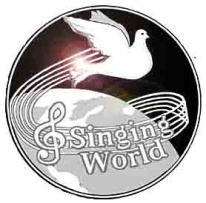 PROGRAMME of XV International festival of choral art "Singing World"August 4 - 9, 2017AUGUST 4, Friday18.00 — Cathedral of St. Peter and Paul                 (Nevsky pr., 22/24), M. “Nevsky prospect” OPEN CEREMONY OF THE FESTIVALGala concert of participantsAUGUST 5, SaturdayPeterhof:16.00 — Center of culture "Kaskad" (Tsaritsinskaya str., 2)Choir "ODYSSÉES" (Claye-Souilly, France), artistic director –Marie-Hélène CasparVocal ensemble “Me & You” of the Igrynsky District Palace of Culture and Sports "Neftyanik" (Igra settlement, Udmurt Republic, Russia), artistic director – Elena Araslanovа Сhapel of boys and young men "Ingur" (Izhevsk, Udmurt Republic, Russia), artistic director – Valery MitrofanovThe NanHu Chours of Jiaxing City of Zhejiang Province (Jiaxing, Zhejiang province, China), artistic director – Zhou LipingSt. Petersburg:16.00 – Religious Educational Centre “Sviato-Dukhovsky” 	of Alexandro-Nevsky Lavra of the Hole Trinity (emb. of river Monastyrka, 1), 	M. “Pl. Alexandra Nevskogo”Hebei Zhengding High School Choir (Shijiazhuang, Hebei Province, China)Children's and Youth choir "Blagovest" of the Recreational Orthodox center and the Palace of Children's (Youth) creativity (Gubkin, Belgorod Region, Russia)Choir of Nacre (Normandy, France)Children's choir "Serafimushka" (Elykaevo village, Kemerovo region, Russia)18.00 – Assembly Hall of the St. Petersburg State University	(Universitetskaya emb., 7-9, lit. A, entrance from the street Mendeleyevskaya), M. “Vasileostrovskaya”"Boys' Capella led by Dimitriy Zheleznov" (Kazan, Republic of Tatarstan, Russia)Male vocal ensemble "Rus'" of the Selty District House of Culture (Selty village, Udmurt Republic, Russia)Ensemble "Mayachok" of Children's Art School at the Far Eastern State Institute of Arts (Vladivostok, Russia)Chengdu Foreign Languages School Cuckoo Choir (Chengdu, China)Renwen Philharmonic Treble Choir (Wuhan, China)Chamber choir of the Far Eastern Federal University (Vladivostok, Russia)19.00 — Concert Hall of Yaani Kirik (Dekabristov str., 54 A), М. "Sennaya pl.", "Sadovaya", "Spasskaya"MUSIC OF THE ST. PETERSBURG COMPOSERSVocal ensemble "Heavenly swallows" First Children's School of Art named after M.P. Mussorgsky (Tver, Russia)Chorus of teachers of the city of Moscow (Moscow, Russia)Children's choir "Serafimushka" (Elykaevo village, Kemerovo region, Russia)Chamber choir "RADIO" (St. Petersburg, Russia)Municipal Chamber choir "Nizhny Novgorod" (Nizhny Novgorod, Russia)AUGUST 6, Sunday10.00 – XIII International competition of choirs and vocal ensembles “THE SINGING WORLD” named after Yu. Falik             Concert Hall of Music College N 4 (Bukharestskaya str., 35), М. "Mezhdunarodnaya"	Categories 1, 2, 3, 4, 7, 9, 1113.00 — The Russian Museum of Ethnography (Inzhenernaya str., 4/1), M. “Nevsky prospect”CONCERT OF FOLK MUSIC Choir "ODYSSÉES" (Claye-Souilly, France)Semiquaver Chorus (Zhuhai, China)Female choir "Kud “Učka” Matulji" (Matulji, Croatia)Female choir "Noktirne" (Tukums, Latvia)“Elite Voice of Jinglun” Golden Sail chorus Beijing Chen Jinglun High School (Beijing, China)19.00 — Cathedral of St. Peter and Paul (Nevsky pr., 22/24), M. “Nevsky prospect” Academic choir of Far Eastern Federal University (Vladivostok, Russia)Academic Mixed Choir Municipal autonomous cultural institution "City Center for Culture and Leisure named after N.G. Vasilyev" (Velikiy Novgorod, Russia)Zhoushan City Philharmonic Chorus (Zhoushan, Zhejiang province, China)Chorus of teachers of the city of Moscow (Moscow, Russia)The "OWN" Cappella group of Zhoushan City (Zhoushan, Zhejiang province, China)AUGUST 7, Monday10.00 — XIII International competition of choirs and vocal ensembles “THE SINGING WORLD” named after Yu. Falik 	Concert Hall of Music College N 4 (Bukharestskaya str., 35), М. "Mezhdunarodnaya"	Categories 5, 6, 8, 1014.00 — Kazansky Cathedral (Kazanskaya pl., 2), M. “Nevsky prospect”CONCERT OF RUSSIAN SACRED MUSICVocal ensemble "Heavenly swallows" First Children's School of Art named after M.P. Mussorgsky (Tver, Russia)Choir "ODYSSÉES" (Claye-Souilly, France)Academic choir of Far Eastern Federal University (Vladivostok, Russia)Сhapel of boys and young men "Ingur" (Izhevsk, Udmurt Republic, Russia)Children's and Youth choir "Blagovest" of the Recreational Orthodox center and the Palace of Children's (Youth) creativity (Gubkin, Belgorod Region, Russia)Cathedral of Christ the Savior Preobrazhenskiy Parishioners’ Choir (Moscow, Russia)Children's choir "Serafimushka" (Elykaevo village, Kemerovo region, Russia)Chorus of teachers of the city of Moscow (Moscow, Russia)Ensemble "Lirius" (Moscow, Russia)Female choir "Amarillas" of the Krasnodar State Institute of Culture (Krasnodar, Russia)Municipal Chamber choir "Nizhny Novgorod" (Nizhny Novgorod, Russia)Choir "Allegro" of choral studio of the Center for Children and Youth (Yaroslavl, Russia)16.00 – Religious Educational Centre “Sviato-Dukhovsky” 	of Alexandro-Nevsky Lavra of the Hole Trinity (emb. of river Monastyrka, 1), M. “Pl. Alexandra Nevskogo”Vocal and choral ensemble "Ensolei" (Izhevsk, Udmurt Republic, Russia)Female choir "Kud “Učka” Matulji" (Matulji, Croatia)Chengdu Foreign Languages School Cuckoo Choir (Chengdu, China)Ensemble "Zaryanka" of the Slavic society "Istoki" (Kunda, Estonia)16.30 — Roman Catholic Cathedral of the Assumption of the Blessed Virgin Mary	(1st Krasnoarmeyskaya, 11), М. "Tekhnologicheskiy institut""ANCORA" Polyphonic сhoir (Mersin, Turkey)“Elite Voice of Jinglun” Golden Sail chorus Beijing Chen Jinglun High School (Beijing, China)Chamber choir of the Crimean State Philharmonic "Tavrichesky Blagovest" (Simferopol, Russia)Choir "Allegro" of choral studio of the Center for Children and Youth (Yaroslavl, Russia)17.00 – St. Catherine Swedish Lutheran Church (Malaya Koniushennaya str., 1), M. “Nevsky prospect”Semiquaver Chorus (Zhuhai, China)Children's choir "Serafimushka" (Elykaevo village, Kemerovo region, Russia)Zhuhai Haiyun Women’s Chorus (Zhuha, China)Choir of veterans of the Vasileostrovsky district "Aurora" (St. Petersburg, Russia)17.00 – The House of Jewish Culture YESOD (Bolshaya Raznochinnaya str., 25, lit. A), М. "Chkalovskaya"Mixed choir "ZEMER – LACH" (Herzeliya, Israel)"Boys' Capella led by Dimitriy Zheleznov" (Kazan, Republic of Tatarstan, Russia)Mixed choir "Renana Lezion" (Herzeliya, Israel)Male vocal ensemble "Rus'" of the Selty District House of Culture (Selty village, Udmurt Republic, Russia)19.00 — St. Petersburg Academic State Capella (emb. of river Moyka, 20), M. “Nevsky prospect”Сhapel of boys and young men "Ingur" (Izhevsk, Udmurt Republic, Russia)Kaunas vocal ensemble "ACUSTO" (Kaunas, Lithuania)Vocal and choral ensemble "Ensolei" (Izhevsk, Udmurt Republic, Russia)Female choir "Amarillas" of the Krasnodar State Institute of Culture (Krasnodar, Russia)Renwen Philharmonic Treble Choir (Wuhan, China)Municipal Chamber choir "Nizhny Novgorod" (Nizhny Novgorod, Russia)AUGUST 8, Tuesday14.00 – St. Stanislav Roman Catholic Church (Soyuza Pechatnikov str., 22), M. “Sennaya pl.”, “Sadovaya”, “Spasskaya” Academic choir of Far Eastern Federal University (Vladivostok, Russia)Vocal ensemble "Heavenly swallows" First Children's School of Art named after M.P. Mussorgsky (Tver, Russia)"ANCORA" Polyphonic сhoir (Mersin, Turkey)Ensemble "Mayachok" of Children's Art School at the Far Eastern State Institute of Arts (Vladivostok, Russia)Appassionato choir (Targoviste, Romania)Chamber choir of the Far Eastern Federal University (Vladivostok, Russia)14.00 — Cathedral of St. Peter and Paul (Nevsky pr., 22/24), M. “Nevsky prospect”Choir “Armonia” of Preveza (Preveza, Greece)Cathedral of Christ the Savior Preobrazhenskiy Parishioners’ Choir (Moscow, Russia)Choir of Nacre (Normandy, France)Female choir "Noktirne" (Tukums, Latvia)19.00 — St. Petersburg Academic State Capella (emb. of river Moyka, 20), M. “Nevsky prospect”                         GRAND PRIX TOURNAMENTGala concert of winners of the XIII International competition of choirs and vocal ensembles “THE SINGING WORLD” named after Yu. FalikAUGUST 9, Wednesday18.00 — St. Petersburg Academic State Capella (emb. of river Moyka, 20), M. “Nevsky prospect”           CLOSING CEREMONY OF THE FESTIVAL                         Gala concert of participantsINTERNATIONAL FESTIVAL OF CHORAL ART«THE SINGING WORLD»МЕЖДУНАРОДНЫЙ ХОРОВОЙ ФЕСТИВАЛЬ«ПОЮЩИЙ МИР»